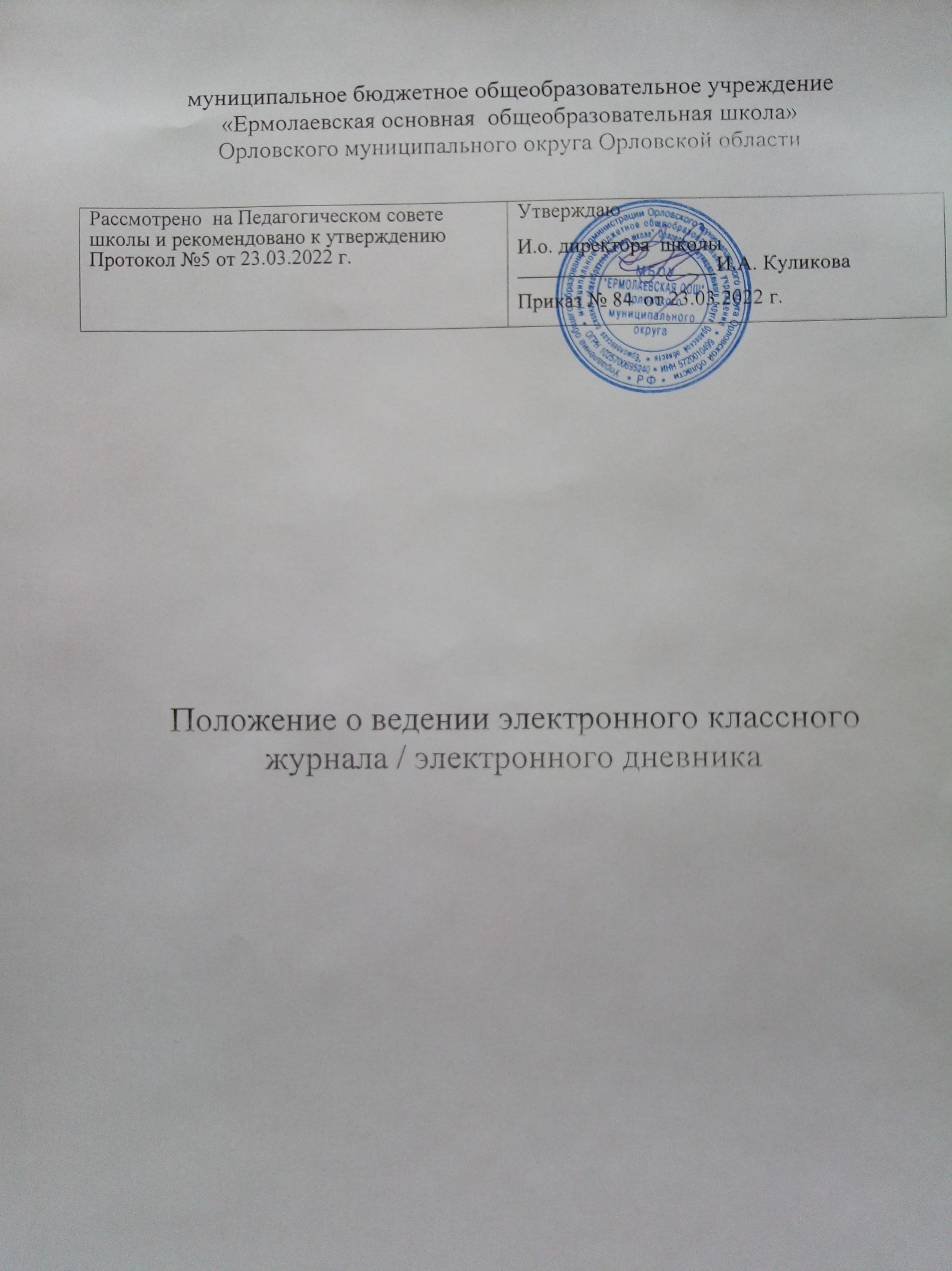                                                   1.Общие положения Данное положение разработано на основании действующего законодательства Российской Федерации о ведении документооборота и учета учебно-педагогической деятельности, в частности: -Закона Российской Федерации № 273 - ФЗ от 29 декабря 2012 года «Об образовании в Российской Федерации»; -Закона Российской Федерации от 27 июля 2006 г. N 152-ФЗ «О персональных данных» (в ред. от 31.12.2017); -Закона Российской Федерации от 27 июля 2006 года № 149-ФЗ «Об информации, информационных технологиях и о защите информации» (с изменениями и дополнениями от 23 апреля, 29 июня, 19 июля 2018 г.); -Постановления Правительства Российской Федерации от 17 ноября 2007 г. N 781 «Об утверждении Положения об обеспечении безопасности персональных данных при их обработке в информационных системах персональных данных»; -Распоряжение Правительства РФ от 17.12.2009 г. № 1993 - р «Об утверждении Сводного перечня первоочередных государственных и муниципальных услуг, предоставляемых органами исполнительной власти субъектов РФ и органами местного самоуправления в электронном виде, а также услуг, предоставляемых в электронном виде учреждениями субъектов РФ и муниципальными учреждениями; -Письма Федерального агентства по образованию от 29 июля 2009 г. N 17- 110 «Об обеспечении защиты персональных данных»; -Письма Министерства Образования и Науки Российской Федерации от 13.08.2002 г. № 01-51- 088ин «Об организации использования информационных и коммуникационных ресурсов в общеобразовательных учреждениях» (с изм. от 21.10.2014 г.). 1.1.Электронным классным журналом/электронным дневником (далее ЭЖ/ЭД) называется комплекс программных средств, включающий базу данных и средства доступа и работы с ней.1.2.Данное Положение устанавливает единые требования по ведению электронного классного журнала/электронного дневника в МБОУ «Ермолаевская ООШ» Орловского муниципального округа Орловской области.1.3. Электронный  классный журнал является государственным нормативно-финансовым документом. 1.4 Ведение электронного классного журнала является обязательным для каждого учителя и классного руководителя. 1.5 Поддержание информации, хранящейся в базе данных Электронного классного журнала/электронного дневника, в актуальном состоянии является обязательным. 1.6 Пользователями ЭЖ/ЭД являются администрация школы, учителя, классные руководители, психолог, обучающиеся и родители (законные представители). 1.7 Электронный журнал школы находится на сайте АСУ «Виртуальная школа» http://www.vsopen.ru/. 1.8 Ответственность за соответствие результатов учета действующим нормам и, в частности, настоящему положению и локальным актам, несет руководитель ОУ. 1.9 Срок данного Положения не ограничен. Положение действует до принятия нового или до внесения поправок.2.Задачи, решаемые ЭЖ/ЭД ЭЖ/ЭД используется для решения следующих задач:2.1 Автоматизация учета и контроля процесса успеваемости. Хранение данных об успеваемости и посещаемости учащихся. 2.2 Создание единой базы календарно-тематического планирования по всем учебным предметам. 2.3 Фиксирование и регламентация этапов и уровня фактического усвоения учебных программ. 2.4 Вывод информации, хранящейся в базе данных, на бумажный носитель, для оформления в виде документа в соответствии с требованиями законодательства Российской Федерации. 2.5 Оперативный доступ всех пользователей к оценкам за весь период ведения журнала, по всем предметам, в любое время. 2.6 Повышение объективности выставления промежуточных и итоговых отметок. 2.7 Автоматизация создания промежуточных и итоговых отчетов учителей- предметников, классных руководителей и администрации. 2.8 Прогнозирование успеваемости отдельных обучающихся и класса в целом. 2.9 Информирование родителей (законных представителей) и обучающихся через интернет об успеваемости, посещаемости, их домашних заданиях и прохождении программ по различным предметам. 2.10 Возможность прямого общения между учителями, администрацией, родителями (законными представителями) и обучающимися вне зависимости от их местоположения. 2.11 Повышение роли информатизации образования, организация обучения с использованием сетевых образовательных ресурсов. 2.12 Создание условий для сетевого взаимодействия всех участников образовательных отношений: педагогов, обучающихся и их родителей (законных представителей).                                    3.Правила и порядок работы с ЭЖ/ЭД 3.1 Пользователи получают реквизиты доступа (пароль) к ЭЖ/ЭД в следующем порядке: - учителя, классные руководители, администрация входят в ИСОУ «Виртуальная школа» через ЕСИА; - родители (законные представители) и обучающиеся получают реквизиты доступа у классного руководителя. 3.2 Все пользователи электронного журнала несут ответственность за сохранность своих персональных реквизитов доступа. 3.3 Классные руководители своевременно следят за актуальностью данных об 3 обучающихся. 3.4 Учителя своевременно заполняют данные об учебных программах и их прохождении, об успеваемости и посещаемости обучающихся, домашних заданиях. 3.5 Родителям(законным представителям) обучающихся доступна для просмотра информация об успеваемости, посещаемости и расписании только своего ребёнка. 3.6 В 1-ом классе оценки, домашнее задание в электронный журнал по учебным предметам не ставятся, ведется только учет присутствия, отсутствия, осуществляется общение учителя с родителями (законными представителями). 3.7 В случае незапланированного сбоя ИСОУ классные руководители должны не реже одного раза в две недели обеспечивать ознакомление родителей (законных представителей) обучающихся с результатами успеваемости. 3.8 Информация об итоговом оценивании должна быть доступна обучающимся и их родителям (законным представителям) не позже суток после получения результатов. 3.9 Внесение учетной записи о занятии и отметки об отсутствующих должны производиться по факту в день проведения учебного занятия. Если занятие проводилось в рамках замещения отсутствующего педагога, назначенного в соответствии с комплектованием, факт замены должен отражаться в момент создания электронного урока. 3.10 Внесение в журнал информации о домашнем задании должно производиться не позднее дня проведения занятия. 3.11 Результаты оценивания выполненных обучающимися письменных работ должны выставляться не позднее 5 рабочих дней со дня их проведения в соответствии с принятыми в образовательном учреждении правилами оценки работ.4.Функциональные обязанности специалистов ОУ по заполнению ЭЖ                    4.1 Администратор электронного журнала в ОУ 4.1.1 Разрабатывает, совместно с администрацией школы, нормативную базу по ведению ЭЖ/ЭД. 4.1.2 Обеспечивает право доступа различным категориям пользователей на уровне Школы. 4.1.3 Обеспечивает функционирование системы в школе. 4.1.4 Консультирует пользователей ЭЖ/ЭД по основным приемам работы с программным комплексом. 4.1.5 Ведёт мониторинг использования системы администрацией, классными руководителями, учителями. 4.1.6 По окончании итогового периода создает архивные электронные копии ЭЖ в формате «Ехсе1» на диске, заносит в реестр данные архивированных электронных журналов и передает диски для хранения в сейф директору школы (имя файла: год, период, класс.х1з). 4.1.7 Выводит сводные ведомости итоговой успеваемости класса за четверти, учебный год из системы учета на печать, заверяет в установленном порядке и передаёт в архив. 4.1.8 Закрывает доступ к корректировке данных по истечении отчетного периода. 4.1.9 Осуществляет связь со службой технической поддержки разработчика ЭЖ/ЭД.                                               4.2 Директор 4.2.1 Разрабатывает и утверждает нормативную и иную документацию ОУ по ведению ЭЖ/ЭД. 4.2.2 Назначает сотрудников школы на исполнение обязанностей в соответствии с данным Положением. 4.2.3 Создает все необходимые условия для внедрения и обеспечения работы электронного журнала в образовательной деятельности и процессе управления школой. 4.2.4 Осуществляет общий контроль за ведением ЭЖ/ЭД.                                  4 4.3 Классный руководитель 4.3.1 Ежедневно контролирует посещаемость обучающихся через сведения о пропущенных уроках в системе. 4.3.2 Контролирует выставление педагогами-предметниками оценок обучающимся класса. В случае нарушения педагогами своих обязанностей информирует заместителя директора. 4.3.3 Систематически информирует родителей (законных представителей) о развитии обучающегося, его достижениях через внутреннюю почту системы и возможности просмотра электронного дневника. 4.3.4 Для родителей (законных представителей), которые в письменной форме заявили о невозможности или нежелании использовать доступ к электронным формам представления информации, обеспечивает информирование о результатах обучения не реже, чем один раз в неделю с использованием распечатки результатов. 4.3.5 Сообщает администратору ЭЖ/ЭД о необходимости ввода данных обучающихся в систему (по прибытии нового обучающегося) или удалении (после его выбытия). 4.3.6 Выверяет правильность анкетных данных об обучающихся и их родителях (законных представителях). Регулярно, не реже одного раза в месяц, проверяет изменение фактических данных и при наличии таких изменений вносит соответствующие поправки. 4.3.7 Еженедельно в разделе «Посещаемость» ЭЖ/ЭД выверяет правильность сведений о пропущенных уроках обучающимися, и при необходимости корректирует их с учителями- предметниками. 4.3.8 При своевременном, полном и качественном заполнении электронного журнала классный руководитель формирует отчеты по работе в электронном виде: - Отчет о посещаемости класса (по месяцам); - Предварительный отчет классного руководителя за учебный период; - Отчет классного руководителя за учебный период; - Итоги успеваемости класса за учебный период; - Сводная ведомость учета успеваемости обучающихся класса; - Сводная ведомость учета посещаемости; 4.3.9 Ведёт мониторинг использования системы обучающимися и их родителями (законными представителями). 4.3.10 Оповещает родителей (законных представителей) неуспевающих обучающихся и обучающихся, пропускающих занятия по неуважительной причине. 4.3.11 Получает своевременную консультацию у администратора ЭЖ/ЭД по вопросам работы с электронным журналом. 4.3.12 Не допускает обучающихся к работе с электронным журналом под логином и паролем классного руководителя.                                        4.4 Учитель-предметник 4.4.1 Заполняет ЭЖ/ЭД( в день проведения урока в точках эксплуатации ЭЖ/ЭД в школе или домашней сети. 4.4.2 Систематически проверяет и оценивает знания обучающихся, ежедневно отмечает посещаемость. 4.4.3 В случае болезни учителя заменяющий его учитель заполняет ЭЖ/ЭД в установленном порядке. 4.4.4 Оповещает классных руководителей, родителей (законных представителей) неуспевающих обучающихся, пропускающих занятия. 4.4.5 Заполняет данные по домашним заданиям в день проведения уроков. 4.4.6 Выставляет итоговые отметки обучающихся за четверть, год не позднее сроков, оговоренных приказом по школе, по завершении учебного периода. 4.4.7 Создаёт календарно-тематическое планирование и размещает его в ЭЖ/ЭД в соответствии с расписанием. Количество часов в календарно-тематическом планировании должно соответствовать учебному плану. 4.4.8 Все записи по учебным предметам ведёт на русском языке. При заполнении тем уроков иностранного языка допускается использование иностранных букв и лексики. 4.4.9 Результаты оценивания выполненных обучающимися внешних диагностических работ выставляет не позднее 1 дня после получения результатов. 4.4.10 При своевременном, полном и качественном заполнении электронного журнала формирует отчеты по работе в электронном виде: - Предварительный отчет за учебный период; - Отчет по итогам успеваемости класса за учебный период, итоговый отчет; - Сводная ведомость учета успеваемости обучающихся класса по предмету; 4.4.11 Обсуждает и вносит предложения по улучшению работы с ЭЖ/ЭД. Не допускает обучающихся к работе с электронным журналом под логином и паролем учителя.                                     4.5 Заместитель директора 4.5.1 Совместно с другими административными сотрудниками разрабатывает нормативную базу учебной деятельности для ведения ЭЖ/ЭД для размещения на сайте школы. 4.5.2 Получает от администратора ЭЖ/ЭД своевременную индивидуальную консультацию по вопросам работы с электронным журналом. 4.5.3 Анализирует данные по результативности учебной деятельности, корректирует её, при необходимости формирует необходимые отчеты в бумажном виде по окончанию учебных периодов: - динамика движения обучающихся по школе; - наполняемость классов; - итоговые данные по обучающимся; - отчет о посещаемости класса (по месяцам); - отчет классного руководителя за учебный период; - итоги успеваемости класса за учебный период; - сводная ведомость учета успеваемости обучающихся класса; - сводная ведомость учета посещаемости. 4.5.4 Осуществляет периодический контроль за работой сотрудников по ведению ЭЖ/ЭД, проверяет: - активность учителей в работе с ЭЖ/ЭД; - наполняемость текущих оценок; - объективность выставления итоговых оценок; - учет пройденного материала; - запись домашнего задания; - активность родителей (законных представителей) и обучающихся в работе с ЭЖ/ЭД.                                                                5.Контроль и хранение 5.1 Директор образовательного учреждения, заместитель директора, администратор ЭЖ/ЭД обеспечивают бесперебойное функционирование ЭЖ/ЭД. 5.2 Результаты проверки ЭЖ/ЭД заместителем директора школы доводятся до сведения учителей и классных руководителей. 5.3 В случае необходимости использования данных ЭЖ/ЭД из электронной формы в качестве печатного документа информация выводится на печать и заверяется в установленном порядке. 5.4 Сводная ведомость итоговой успеваемости класса за четверти, учебный год выводится из системы учета на печать, заверяется в установленном порядке и передаётся в архив.                                         6. Отчетные периоды 6.1. Отчет по активности пользователей при работе с ЭЖ/ЭД создается по мере  необходимости 6.2 Отчеты по успеваемости и качеству обучения создаются по окончании каждой четверти, в конце года.                               7. Права и ответственность пользователей 7.1 Все пользователи имеют право на своевременные консультации по вопросам работы с ЭЖ/ЭД. 7.2 Пользователи имеют право доступа к ЭЖ/ЭД ежедневно и круглосуточно. 7.3 Учителя несут ответственность за ежедневное и достоверное заполнение оценок и отметок о посещаемости обучающихся. 7.4 Классные руководители несут ответственность за актуальность списков классов и информации об обучающихся и их родителях. 7.5 Ответственное лицо, назначенное приказом директора, несет ответственность за техническое функционирование ЭЖ/ЭД. 7.6 Все пользователи несут ответственность за сохранность своих реквизитов доступа. 8. Предоставление услуги информирования обучающихся и их родителей (законных представителей) о результатах обучения через ЭЖ/ЭД 8.1 При ведении учета успеваемости с использованием ЭЖ обучающимся и их родителям (законным представителям) обеспечивается возможность оперативного получения информации без обращения к сотрудникам ОУ (автоматически). 8.2 Для родителей (законных представителей), которые заявили о невозможности или нежелании использовать доступ к электронным формам представления информации, должно быть обеспечено информирование о результатах обучения не реже, чем один раз в неделю с использованием распечатки результатов. 8.3 Информация об итоговом оценивании и результатах промежуточной аттестации должна быть доступна обучающимся и их родителям (законным представителям) не позже суток после получения результатов.